COTIZACION DE OBRAS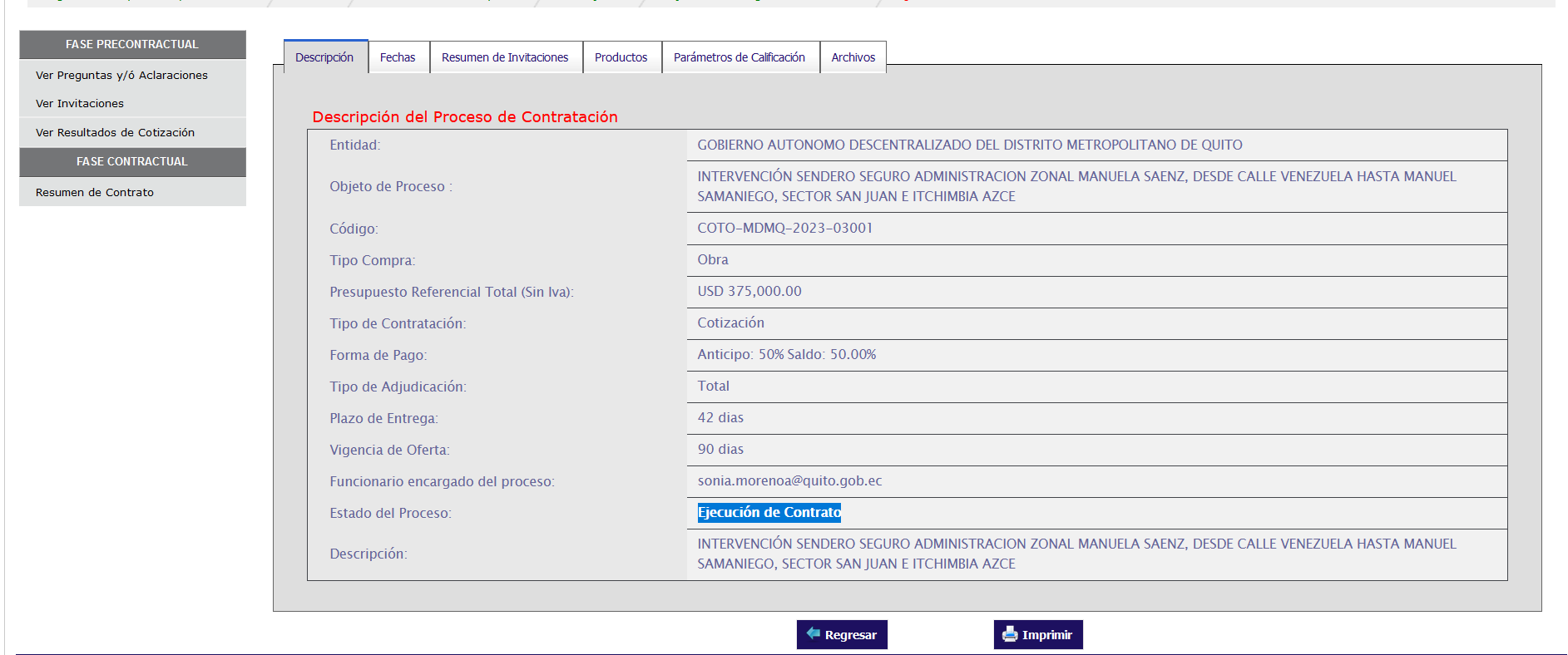 